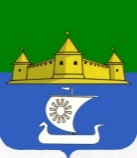 МУНИЦИПАЛЬНОЕ ОБРАЗОВАНИЕ«МОРОЗОВСКОЕ ГОРОДСКОЕ ПОСЕЛЕНИЕ ВСЕВОЛОЖСКОГО МУНИЦИПАЛЬНОГО РАЙОНА ЛЕНИНГРАДСКОЙ ОБЛАСТИ»Г Л А В АР А С П О Р Я Ж Е Н И Еот 14 ноября 2018 года № 46В соответствии со статьей 24 Устава муниципального образования «Морозовское городское поселение Всеволожского муниципального района Ленинградской области», Регламентом Совета депутатов:Назначить внеочередное заседание Совета депутатов на 16 ноября 2018 года в 09.00 часов.Глава муниципального образования					Е.Б. ЕрмаковаО внеочередном заседании Совета депутатовМО «Морозовское городское поселение»